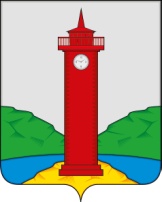 РОССИЙСКАЯ ФЕДЕРАЦИЯ
САМАРСКАЯ ОБЛАСТЬМУНИЦИПАЛЬНЫЙ РАЙОН ВолжскийСОБРАНИЕ ПРЕДСТАВИТЕЛЕЙ СЕЛЬСКОГО ПОСЕЛЕНИЯ КУРУМОЧЧЕТВЕРТОГО  созываРЕШЕНИЕ«27» ноября  2020 г.                                                                       	     № 15/5Об избрании высшего выборного должностного лица – Главы сельского поселения Курумоч муниципального района Волжский Самарской областиВ соответствии с Федеральным законом от 6 октября 2003 года № 131-ФЗ «Об общих принципах организации местного самоуправления в Российской Федерации», Положением о проведении конкурса по отбору кандидатур на должность Главы сельского поселения Курумоч муниципального района Волжский Самарской области, утвержденным решением Собрания представителей сельского поселения Курумоч муниципального района Волжский Самарской области от 22.09.2020 года № 4/1, рассмотрев представленные конкурсной комиссией кандидатуры на должность Главы сельского поселения Курумоч муниципального района Волжский Самарской области, по результатам конкурса, руководствуясь Уставом сельского поселения Курумоч муниципального района Волжский Самарской области, Собрание представителей сельского поселения Курумоч муниципального района Волжский Самарской области РЕШИЛО:Избрать высшим выборным должностным лицом – Главой сельского поселения Курумоч муниципального района Волжский Самарской области Елизарова Игоря Викторовича сроком на пять лет.Настоящее решение вступает в силу со дня его принятия.Опубликовать настоящее решение в газете «Волжская новь».Председатель Собрания представителей                                   И.К.Каширин  